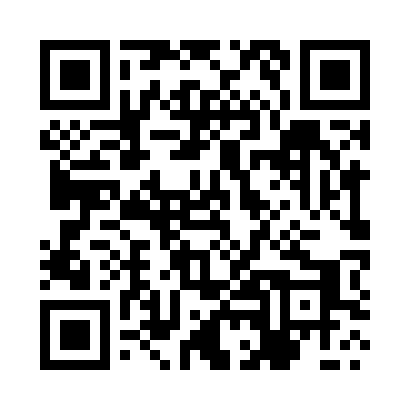 Prayer times for Salapaptowka, PolandWed 1 May 2024 - Fri 31 May 2024High Latitude Method: Angle Based RulePrayer Calculation Method: Muslim World LeagueAsar Calculation Method: HanafiPrayer times provided by https://www.salahtimes.comDateDayFajrSunriseDhuhrAsrMaghribIsha1Wed2:595:1712:385:438:0010:082Thu2:565:1612:385:448:0110:113Fri2:535:1412:385:458:0310:144Sat2:505:1212:385:468:0410:175Sun2:475:1112:385:478:0610:196Mon2:445:0912:385:488:0710:227Tue2:405:0712:385:498:0910:258Wed2:375:0612:385:508:1010:289Thu2:345:0412:385:518:1210:3010Fri2:315:0312:375:518:1310:3311Sat2:285:0112:375:528:1410:3612Sun2:245:0012:375:538:1610:3913Mon2:224:5812:375:548:1710:4214Tue2:214:5712:375:558:1910:4515Wed2:214:5512:375:568:2010:4616Thu2:204:5412:375:578:2110:4717Fri2:204:5312:375:578:2310:4718Sat2:194:5212:385:588:2410:4819Sun2:194:5012:385:598:2510:4920Mon2:184:4912:386:008:2710:4921Tue2:184:4812:386:008:2810:5022Wed2:184:4712:386:018:2910:5023Thu2:174:4612:386:028:3110:5124Fri2:174:4512:386:038:3210:5125Sat2:164:4412:386:038:3310:5226Sun2:164:4312:386:048:3410:5327Mon2:164:4212:386:058:3510:5328Tue2:164:4112:386:058:3610:5429Wed2:154:4012:396:068:3810:5430Thu2:154:3912:396:078:3910:5531Fri2:154:3812:396:078:4010:55